R4年10月31日職業指導員　矢野　哲哉小堀様除草作業業務(施設外就労)報告書標題の件について、下記のように報告いたします。記依頼者：小堀様2.　場所：鹿沼市内3.　契約期間：R4.1.1～R5.12.314.　作業内容：小堀様敷地内除草作業5.　所感２か月ほどあいてしまうと、また違う種類の雑草が生えていたりするので、前回とは違う場所を除草しているようでした。今回は７人ほどで行ったので、あっという間にきれいにすることができました。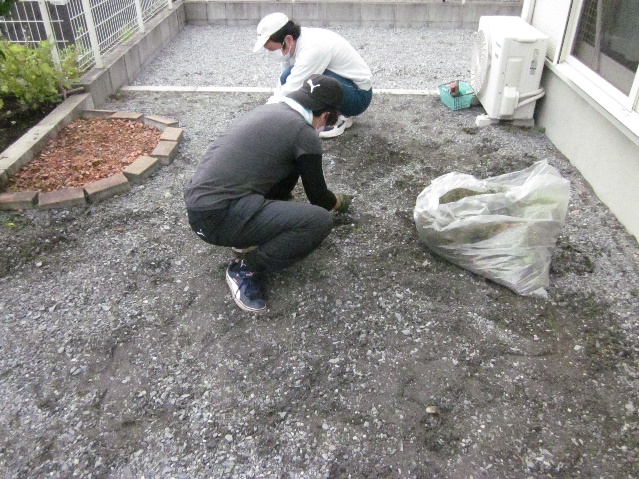 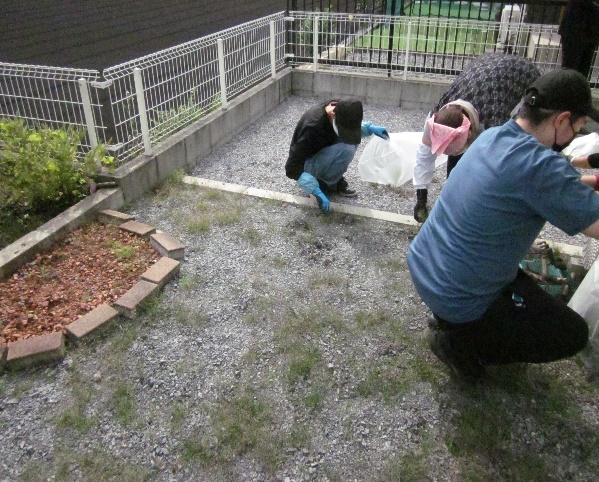 